Муниципальное дошкольное образовательное автономное учреждение«Детский сад№156»Физкультурно-оздоровительный проект«К сдаче норм ГТО готовы!»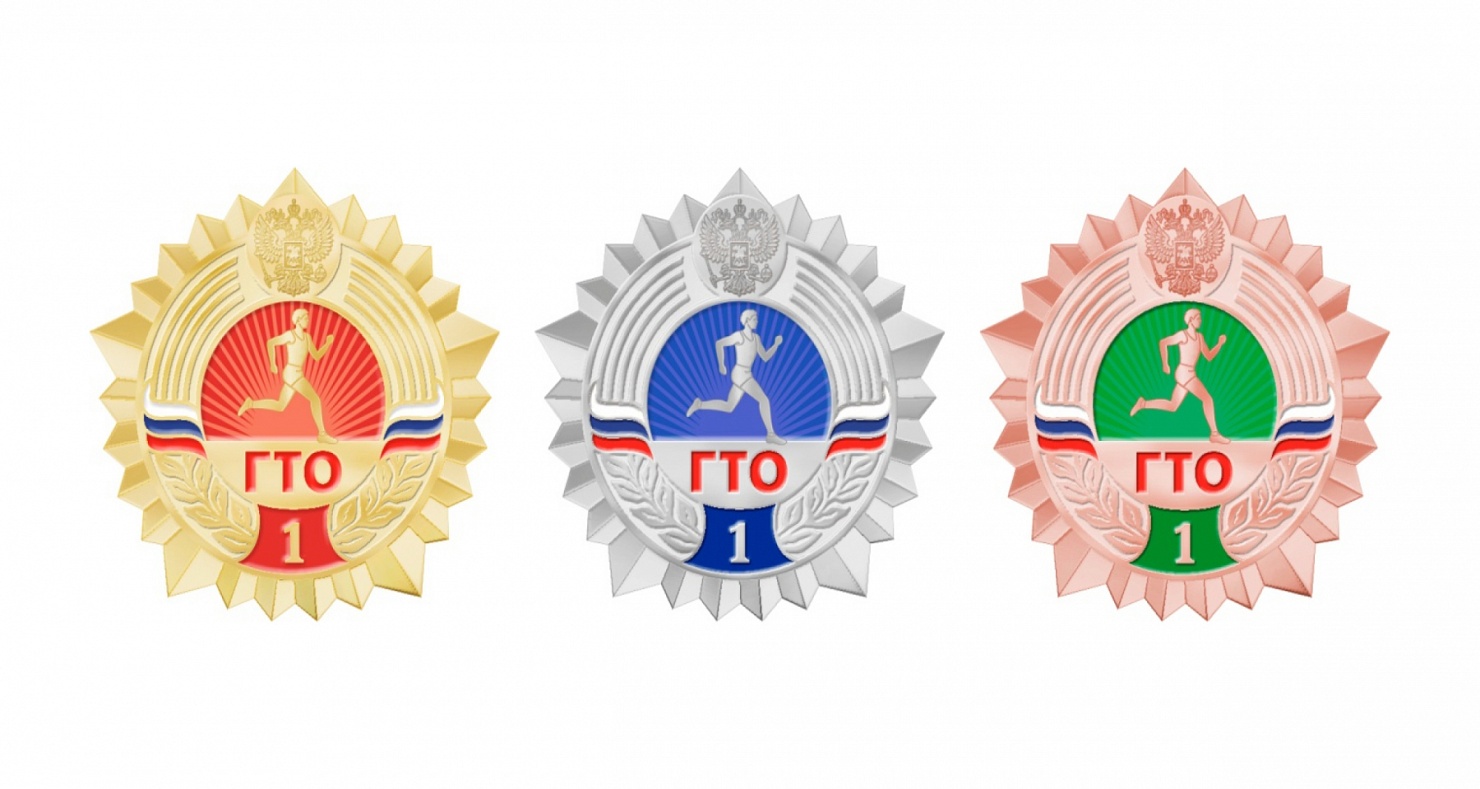 Инструктор по физической культуре: Захаровой Оксаны Сергеевны Высшая квалификационная категорияОренбург-2021г.Тема:  ГТО в детский сад возрождение традиций .Проект: «К сдаче норм ГТО готовы!»Место реализации проекта: Муниципальное дошкольное образовательное автономное учреждение « Детский сад №156» г. Оренбург Начало работы: 1 сентября 2021г.Окончание работы  :  25 мая 2022г.Участники реализации проекта: 1. Воспитанники  подготовительных групп;2. Трудовой коллектив ДОУ;3. Родители (законные представители).СодержаниеАктуальность проблемы:За последние десятилетия состояние здоровья людей резко ухудшилось. Недостаточная осведомленность о важности физического воспитания, низкая спортивная активность, малоподвижный образ жизни людей и их семей, отсутствие понимания культуры спорта. В настоящее время особую актуальность имеет проблема состояния здоровья и физического развития людей разного возраста возраста. Сохранение и укрепление здоровья разного поколения превратилось в первоочередную социальную проблему. Проблемы  здоровья нуждаются в новых подходах, доверительных партнерских отношений сотрудников ДОУ с инструктором по физической культуре .Среди многих факторов (социально-экономических, демографических, культурных и др.), которые оказывают влияние на состояние здоровья людей , по интенсивности воздействия физическое воспитание занимает особое место. Ведь чем активнее вовлечение людей разного возраста в мир движений, тем богаче и интереснее его физическое и умственное развитие, крепче здоровье. Движения необходимы всем людям , так как они способствуют совершенствованию его физиологических систем и, следовательно, следовательно, определяют темп и характер нормального функционирования всего организма. Но в условиях возрастания объема двигательная активность стала занимать более скромное место в жизни людей разного возраста . Они все больше времени проводит за компьютером, телефоном, просмотром телепередач. На фоне прогрессирующей гиподинамии актуальной стала задача формирования у людей  интереса к движению, физической культуре и спорту.Необходимо принять дополнительные меры по увеличению двигательной активности как среди , детей 6-7 лет ,сотрудников ДОУ, родителей .(участников реализации проекта). Развитие личности средствами спорта начинается с занятий физической культурой , где движущей силой включения в спортивную деятельность выступает мотивация. Создание психологических условий для развития спортивной мотивации, побуждающие у людей участвовать в соревнованиях, интенсивно тренироваться, работать над собой, взаимодействовать с участниками проекта , отказываться от некоторых привлекательных видов досуга в пользу тренировок и спортивных состязаний, прилагать усилия для преодоления трудностей.Реализация проекта предусматривает: Обеспечение повышения двигательной активности воспитанников групп 6-7 лет, сотрудников ДОУ , реализацию физкультурно-оздоровительных программ, развитие физической культуры и спорта в условиях внедрения Всероссийского физкультурно-спортивного комплекса «ГТО» в рамках образовательного пространства ДОУ.Суть новых образовательных задач (результатов) состоит в поэтапном становлении участников проекта в качестве субъекта воспитательно-образовательной деятельности на основе реализации концепции системно - деятельностного подхода:укрепление здоровья, содействие гармоничному физическому развитию и всесторонней физической подготовленности;развитие основных физических качеств, жизненно важных двигательных умений и навыков; формирование первоначального двигательного опыта;овладение общеразвивающими и корригирующими физическими упражнениями, освоение знаний о движениях человека;воспитание познавательной активности и интереса к занятиям физическими упражнениями; культуры общения на этих занятиях.Современное состояние здоровьеформирующего образования и воспитания общества позволяет выявить явное противоречие между позитивными установками и реальным уровнем оздоровительного воспитания личности. В связи с этим проблема формирования культуры здорового образа жизни является одной из сложных и ключевых проблем в педагогике:постоянный рост числа детей со сниженными показателями физического развития в образовательных учреждениях;недостаточная методическая разработанность вопроса организации коррекционно-развивающей среды образовательного учреждения;использование методов, приемов и средств обучения (в том числе специализированные компьютерные технологии), обеспечивающие реализацию обучения;обеспечение пространственной и временной организации образовательной среды.Аннотация проектаПроект предусматривает разработку методов и форм подготовки и формировании мотивации детей 6-7 лет к сдаче первой ступени ГТО (подготовительные группы ДОУ), сотрудники ДОУ, создание материально-технической базы для развития и совершенствования физических качеств современного дошкольника, привлечение  сотрудников ДОУ, родителей, законных представителей воспитанников, ближайших родственников к активному участию в спортивной жизни детского сада; формирование потребности в здоровом образе жизни; формирование эколого-валеологического сознанияучастников проекта ; воспитание нравственно-патриотических чувств и толерантной личности.Характеристика целевой группы: воспитанники групп общеразвивающей направленности  6-7 лет, трудовой коллектив ДОУ, родители, законные представители.            Цель :     Формирование физической культуры интереса к спорту  через физкультурно-оздоровительную организованную модель в ДОУ в условиях внедрения Всероссийского физкультурно-спортивного комплекса «ГТО»          Задачи:1. Обеспечить условия для внедрения Всероссийского физкультурно-спортивного комплекса ГТО;2.  Провести информационную компанию о значимости внедрения комплекса ГТО среди детей, их родителей и сотрудников ДОУ;                3. Разработать инновационные методы и формы подготовки детей  групп общеразвивающей направленности 6-7 лет для эффективной и комплексной сдачи норм ГТО первой ступени.               4. Повысить профессиональную компетенцию педагогов в области здоровьесбережения и здорового образа жизни, профессионального подхода к сдаче ГТО.               5. Усилить мотивационную деятельность всех участников образовательного процесса (трудовой коллектив, родители, законные представители, с целью организации сдачи норм ГТО, организовать работу с участниками проекта обучающихся по формированию ЗОЖ..Нормативно-правовые основания внедрения Всероссийского физкультурно-спортивного комплекса «ГТО»Положение об общероссийской системе мониторинга состояния физического здоровья населения, физического развития людей разного возраста .Указ президента Российской Федерации о Всероссийском физкультурно-спортивном комплексе "Готов к труду и обороне" (ГТО) 24 марта 2014 года N 172.Постановление Правительства Российской Федерации от 11 июня 2014 г. N 540 об утверждении положения о Всероссийском физкультурно-спортивном комплексе "Готов к труду и обороне" (ГТО)Положение о Всероссийском физкультурно-спортивном комплексе ГТО от 11 июня 2014 г. N 540.Приказ МО и Н РТ от 10.07.2014 года №3907/14 «Внедрение ВФСК ГТО».     Целевая группа проекта:1. Воспитанники  подготовительных групп;2. Трудовой коллектив ДОУ;3. Родители (законные представители).     Этапы реализации проектаПодготовительный этап: сентябрь — ноябрь 2021 годаРазработка проектаСоздание условий по внедрению проекта:Информирование воспитанников и их родителей, сотрудников в области здоровьесбережения и основ безопасного образа жизни:двигательная активностьздоровьесберегающие технологиифизическая активность участников проекта 2.Основной этап: 1 декабря 2021 - 31 мая 2022 годаКак результат системной и комплексной работы по внедрению ВФСК (ГТО) в ДОУ всех участников образовательного процесса является посещение детьми в возрасте 6-7 лет физкультурных занятий ,программа фитнес- mix.» «Спорт-Тайм» -для сотрудников ,семейно-спортивный клуб «Здоровячек»Реализовать комплекс мероприятий с воспитанниками и родительской общественностью по формированию навыков культуры здорового и безопасного образа жизни, здоровьесбережения.Индикатором успешности проекта будет являться мотивационная готовность детей к сдаче норм ГТО разных возрастных ступеней.На данном этапе предусмотрена сдача нормативов участников проекта согласно представленной таблицы. 1 ступень: нормативы ГТО для детей 6-7 лет7 ступень: нормативы ГТО для женщин  лет8 ступень: нормативы ГТО для женщин  лет   3. Заключительный этап: май 2022 годаАнализ мониторинга работы по проекту «Ступени   ГТО». Подведение итогов и представление результатов педагогическому сообществу, родительской общественности, и размещение информации на сайте образовательной организации.Ожидаемые результаты реализации проекта:1. Разработаны современные методы и формы подготовки детей 6-7 лет, первой ступени,7-8 степени для сотрудников и родителей. для эффективной и комплексной сдачи норм ГТО2.  Создание единого воспитательно–образовательного пространства на основе спортивной деятельности для освоения ценностей физической культуры, удовлетворения потребностей участников проекта в занятиях физическими упражнениями, спортом.3. Высокая мотивационная деятельность всех участников образовательного процесса (трудовой коллектив, родители, законные представители, с целью организации сдачи норм ГТО в ДОУ, организация работы с семьями обучающихся по формированию здорового и безопасного образа жизни.4.Высокая профессиональная компетенция педагогов в области здоровьесбережения и безопасного образа жизни, профессионального подхода к сдаче ГТО.Содержание проектаВ качестве базовых компонентов в системе внедрения ВФСК ГТО в дошкольном образовательном учреждении мы выделяем:1. Блок нормативно-правового обеспечения (разработка нормативных документов по внедрению комплекса ГТО).2. Блок мониторинговых процедур, обеспечивающих внедрение ГТО (предусматривает общую оценку уровня индивидуального развития детей по образовательной области «Физическое развитие»),  3. Блок организации и проведения мероприятий спортивной направленности.4. Физическая форма сотрудников ДОУ.Условия для реализации проектаИнформированность педагогического коллектива (накопление информации по тематике проекта);Включение в стандартные занятия физкультурой нормативов испытаний              (тестов) ВФСК «ГТО» для I возрастной группы(1 ступень ГТО)Спортивные мероприятия внутри ДОУ;Взаимодействие с родителями в семейно-спортивном клубе «Здоровячек»                     Поддержка и активность всего коллектива  участии проекта ;Проект»  разработан с учётом возрастных особенностей участников проекта. При разработке проекта учитывалось состояние территории физкультурного зала и спортивной площадки.   Физкультурно-оздоровительная работа в учреждении ведется в нескольких направлениях:Организация двигательной деятельности:Утренняя гимнастика.Артикуляционная гимнастика.Физкультурные занятия.Оздоровительные игры на прогулке.Физкультура на улице.Бодрящая гимнастика после сна.Физкультминутки.Подвижные игры.Спортивные досуги.Дни здоровья.Индивидуальная работа с детьми.Занятия по программе «Фитнес-mix» внедрение здоровьесберегающих технологий.Оптимизация режима:Учет индивидуальности и возрастных особенностей всех участников проекта .Определение оптимальной индивидуальной двигательной нагрузки на участников.Формы работы Практические выходы(2021-2022 учебный год) .1.Проведение спортивного  праздника «От значка ГТО –к   спортивным медалям»2.Привлечь  наибольшее  количество участников сотрудников ДОУ  к участию в  сдаче норм ВФСК «ГТО», а также мотивировать их к увеличению двигательной активности.3.Тесное сотрудничество с родителями семейно-спортивном клубе «Здоровячек», с социумом в целях сохранения и укрепления здоровья детей, формирования потребностей в занятиях физической культурой и спортом, физическом самосовершенствовании и ведении здорового образа жизни. 4.Презентация проекта и создание методических рекомендаций для инструкторов по физической культуре других ДОУ.5.Опыт работы по реализации проекта может быть использован инструкторами и по работе с детьми старшего дошкольного возраста любого учреждения образования.5.Выступление на методических объединениях инструкторов города  по обмену опытом в реализации проекта.6.Фотоотчёт на сайте ДОУ по проведённым мероприятиям в рамках проекта. «К сдаче норм ГТО готовы!»ЗаключениеПроект является практически значимым для системы образования. Идея проекта состоит в  получении адаптированной к веяниям времени системы внедрения комплекса ГТО в дошкольное образование,  рекомендаций по ее реализации, а также  возможности  реализации данного проекта в любом образовательном учреждении. Педагогический коллектив активно включился в проект, выявлена заинтересованность родителей в ЗОЖ, сдаче норм ГТО.Список литературы:1.Материалы официального сайта ВФСК «ГТО»;2.Указ Президента РФ от 24.03.2014 г. № 172 о Всероссийском  физкультурно-спортивном комплексе «Готов к труду и обороне» (ГТО);3.Положение о Всероссийском  физкультурно-спортивном комплексе «Готов к труду и обороне» (ГТО) от 11.06.2014 г. № 540;4.Вишнеева  А. Н. Проектная деятельность дошкольников. Пособие для инструкторов по физической культуре  дошкольных учреждений. – М.: МОЗАИКА-СИНТЕЗ, 2018г.;5.Картушина М. Ю. Быть здоровыми хотим: оздоровительные и познавательные занятия для детей подготовительной группы. –      М.:АРКТИ, 2019г.;6.Новикова И. М. Формирование представлений о здоровом образе жизни у дошкольников. Для работы с детьми 5-7 лет. – М.: МОЗАИКА-СИНТЕЗ, 2019г.1.Цель проектаЦель проекта2.Актуальность проблемыАктуальность проблемы3.Аннотация проектаАннотация проекта4.Задачи проектаЗадачи проекта5.Нормативно-правовые основанияНормативно-правовые основания6.Целевая группаЦелевая группа7.Участники проектаУчастники проекта8.Место реализации проектаМесто реализации проекта9.Сроки реализации проектаСроки реализации проекта10.Этапы проектаЭтапы проекта11.Ожидаемые результаты реализации проектаОжидаемые результаты реализации проектаЛитератураЛитературамесяцс детьмис педагогамис родителямисентябрь1.Комплекс  силовых физических упражнений в рамках проекта .Занятие для педагогов в вопросах «ВФСК «ГТООпределение компетентности сотрудников в вопросах инновационных технологий (Консультация «Вопрос-ответ)1.Анкетирование (согласие на к сдаче ГТО. посещение дистанционное ZOOM  занятий семейного спортивного клуба «Здоровячек» Поближе познакомимся «Радуга улыбок»Обеспечении режимных моментов в семье, приобщение детей посещения спортивных секций и фитнес клубов.Занятие мотивация на сдачу ГТО «Здоровые взрослые - здоровые дети!» (Дистанционно ZOOM)октябрьПрименение на занятиях новых методик и технологий физического развития и оздоровления детей. (участие подготовительных    групп)Анализ существующих инновационных форм работы здоровье сбережения(Ознакомление с методиками выполнения физических упражнений в тестах ГТО)Подбор новых более эффективных форм «Содружество» работы с родителями. Семейного спортивного клуба «Здоровячок»Занятие «Вперед к медалям ГТО!» (Дистанционно ZOOM)ноябрьВзаимодействие упражнения по созданию системы формированию положения корпуса при выполнения упражнений для сдачи ГТО.Формирование теоретической и социально-практической базы для успешного применения и обеспечения реализации проекта«К сдаче норм ГТО готовы!»в ДОУ. 	Приобщение родителей к совместной деятельности рамках ДОУ «Родительская гостиная».(Проведение мероприятия совместно с родителями  семейного клуба с преодолением препятствий и трудностей  сдачи ГТО декабрьПрофилактика  неуверенности в себе и своих возможностях посредствам упражнений инновационных технологий здоровьясбережения на занятиях .Показ общеразвивающих упражнений с использованием показа правильности выполнения тестов ГТО.Формирование интереса у родителей к совместной спортивной деятельности с детьми дома посредствам занятий в семейном клубе в партере. «О ГТО всерьез»январьСтретчинг упражнения в парах на развитие гибкости и пластики для сдачи нормативов.Информирование педагогов о реализации проекта внедрения инновационных форм в ДОУ.Всеобуч по запросу родителей Тема: «Апробация Инновационных здоровье сберегающих технологий в ДОУ «Движения –залог здоровья . Дистанционно ZOOM)февральЗанятие на снятие мышечного напряжения в партере.Знакомство с терминологией нормативов ГТО и показ с инвентарем упражнений.Проведение  индивидуальных консультативной работы с родителями по реализации проекта ГТО Привлечение родителей к «Мы вместе». Хештег на сайт сада.мартЗанятие с нетрадиционным оборудованием мягкие модули на выносливость .Улучшение результатов при помощи мотивации и поддержки друг друга на занятии.Форма работы с семьей по формированию потребности воспитанников в здоровом образе жизни (Брифинг - Дистанционно ZOOM)занятие с родителямиапрельЗанятия на силовых тренажерах .Консультации для педагогов на тему «Инструктаж техники безопасности при сдаче нормативов ГТО.Оказание помощи по организации режимных моментов дома, семьям, не имеющим таких знаний в области физической культуры «По дорожкам здоровья»майСпортивная пешая  прогулка .Материал для обмена опытом  апробации проекта применяемых технологий  с инструкторами по физической культуре на методическом объединении.Информирование родителей проводимой  работы в ДОУ в целом и рамках проекта. Организовать родителей для подготовки сдачи ГТО и результатов.